
HIGHER: ALGEBRAIC FRACTIONS – This is a selection of the types of question that you need to be able to solve.   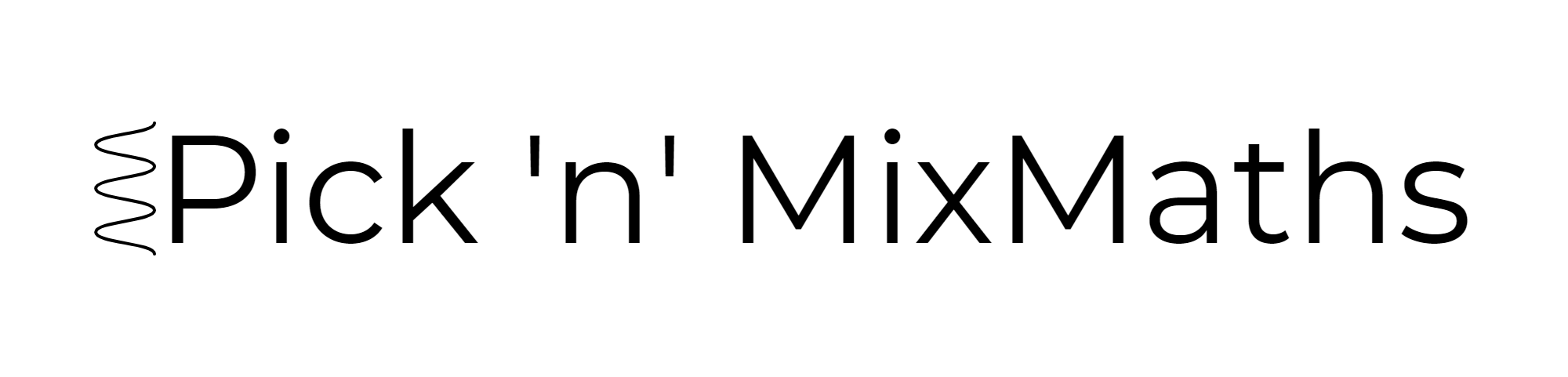 
Q1.
Simplify           ..............................................................................................................................................(Total for Question is 3 marks)Q2.
Simplify fully      






















...........................................................  (Total for question = 3 marks)Q3.
Write as a single fraction in its simplest form      ..............................................................................................................................................(Total for Question is 4 marks)Q4.
Write   as a single fraction in its simplest form.      ..............................................................................................................................................(Total for Question is 3 marks)Q5.
Simplify fully           ..............................................................................................................................................(Total for Question is 3 marks)Q6.
 (a)  Simplify fully    








 ........................................................... (2)(b)  Write  as a single fraction in its simplest form.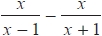 














 ........................................................... (3) (Total for question = 5 marks)Q7.
 Show that  can be written in the form   where a, b, c and d are integers.(Total for question is 3 marks)Q8.
 Show that   simplifies to   where a, b, c and d are integers




...........................................................  (Total for question = 3 marks)Q9.Simplify fully  







 ...........................................................  (Total for question = 3 marks) Q10.
 Write  
as a single fraction in its simplest form. You must show your working.






........................................................... (Total for question is 4 marks)Q11.
 Show that   simplifies to ax where a is an integer.(Total for question = 4 marks)Q12.
  can be written as a single fraction in the form where a and b are integers.  Work out the value of a and the value of b.






a = ........................................................... 
b = ........................................................... (Total for question = 4 marks)Q13.Show that   can be written as   (Total for question = 2 marks)Q14.Prove that, for all positive values of n,(Total for question = 4 marks) Q15.Solve x = . . . . . . . . . . . . . . . . . . . . . . (Total for Question is 3 marks)Q16.Solve      





x = ...........................................................  (Total for question = 4 marks)Q17.
 Solve   














x = ........................................................... (Total for question is 3 marks)Q18.  NON-CALCULATOR
 
Solve     Give your solutions as surds.



........................................................... (Total for question = 4 marks)Q19.Given that    2x – 1 : x – 4 = 16x + 1 : 2x – 1find the possible values of x.



...........................................................  (Total for question = 5 marks)Mark Scheme
Q1.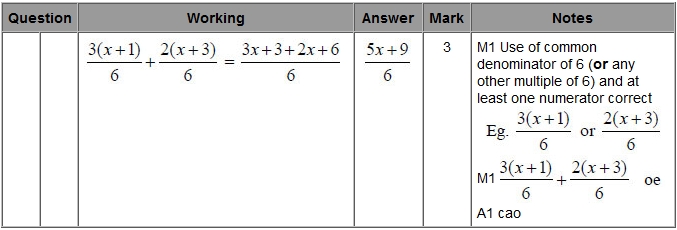 Q2.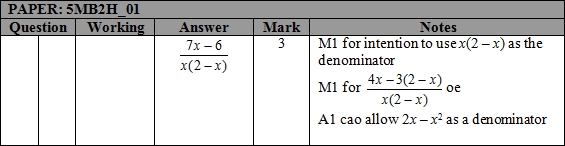  Q3.
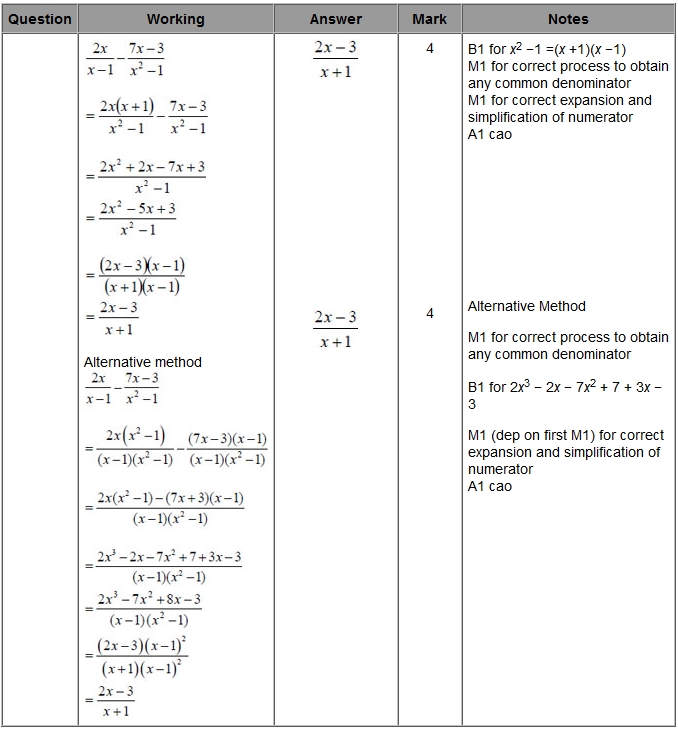 Q4.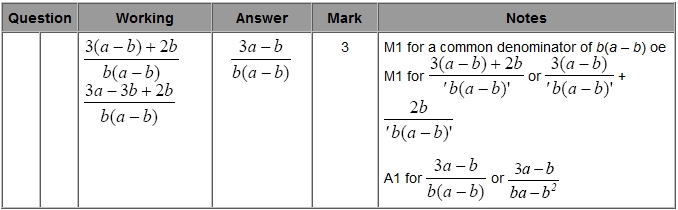 Q5.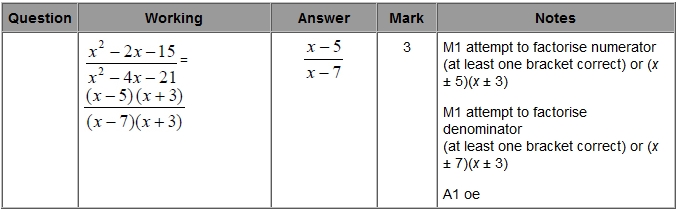 Q6.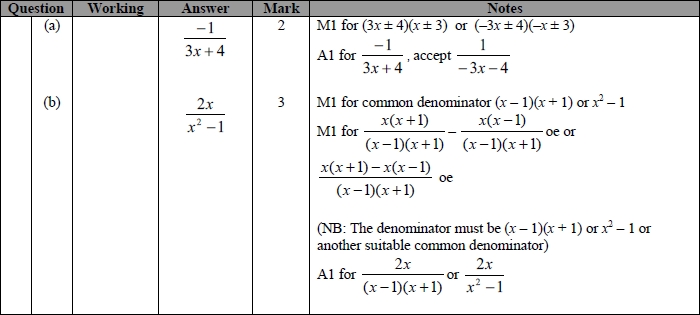 Q7.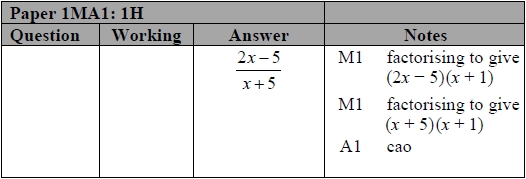 Q8.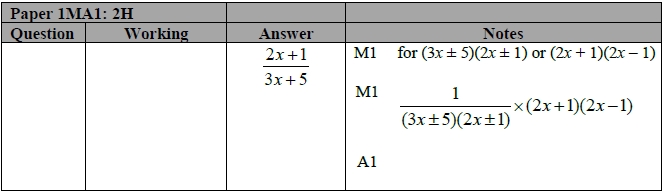 Q9.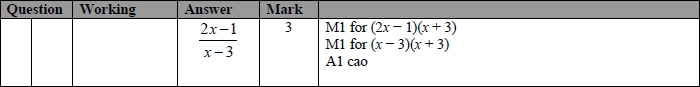  Q10.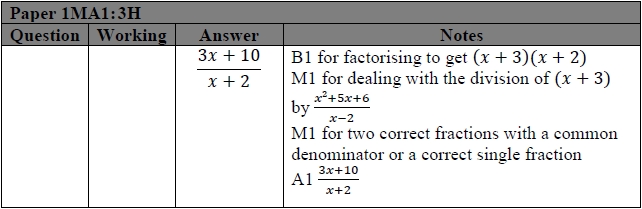  Q11.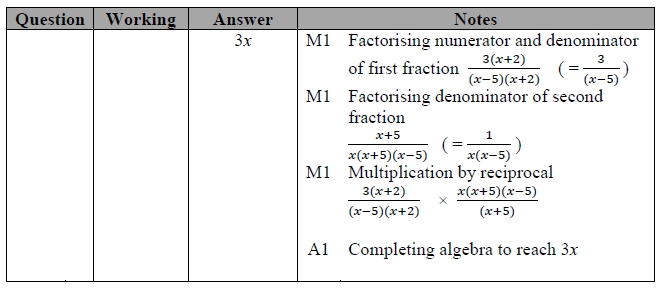 Q12.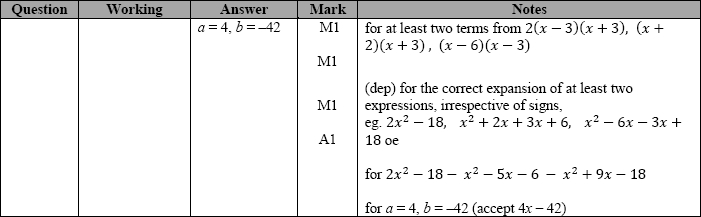 Q13.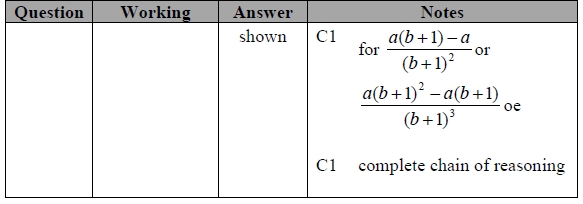 Q14.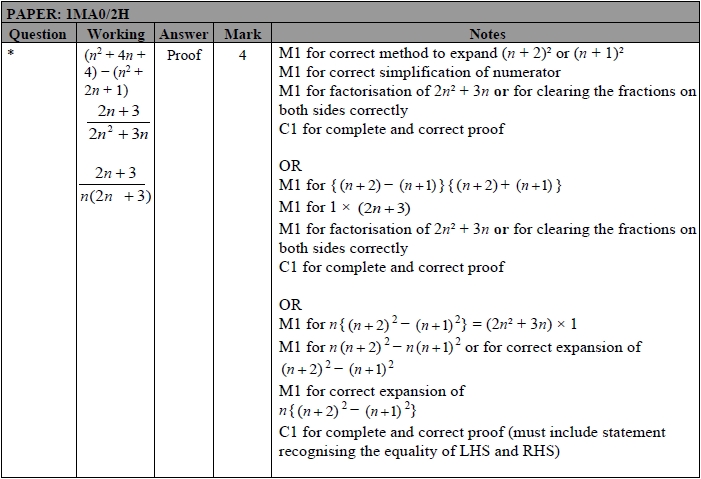  Q15.
 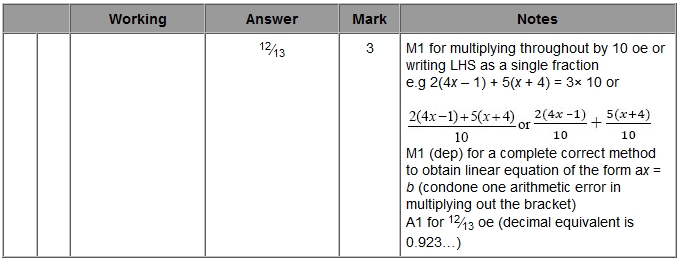 Q16.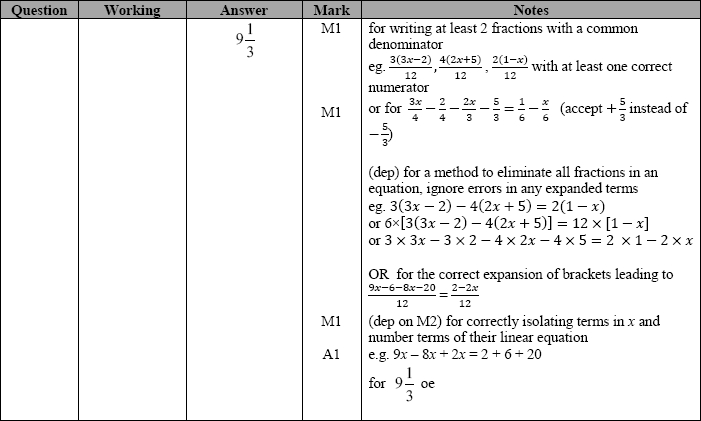  Q17.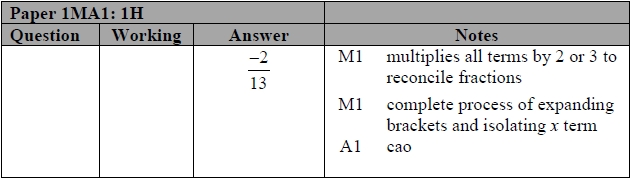 Q18.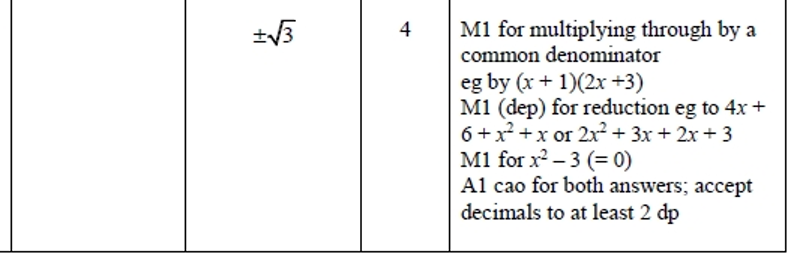 Q19.
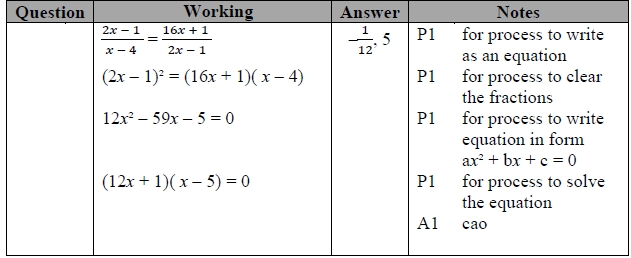 